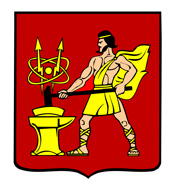 АДМИНИСТРАЦИЯ ГОРОДСКОГО ОКРУГА ЭЛЕКТРОСТАЛЬМОСКОВСКОЙ ОБЛАСТИПОСТАНОВЛЕНИЕ31.05.2021 № 422/5Об установлении публичного сервитута в порядке главы V.7. Земельного кодекса Российской Федерации по адресу (местоположение): Московская область, городской округ Электросталь, г. Электросталь в пользу АО «Мособлгаз» (ИНН 5032292612, ОГРН 1175024034734) в целях размещения объекта газового хозяйства - газораспределительной сети г. Электросталь, кадастровый номер 50:46:0000000:34662, принадлежащего АО «Мособлгаз» на праве собственности, его беспрепятственной эксплуатации, капитального и текущего ремонта 	В соответствии с Земельным кодексом Российской Федерации, Федеральным законом от 06.10.2003 № 131-ФЗ «Об общих принципах организации местного самоуправления в Российской Федерации», Законом Московской области № 23/96-ОЗ «О регулировании земельных отношений в Московской области», руководствуясь Уставом муниципального образования городского округа Электросталь Московской области, учитывая ходатайство АО «Мособлгаз» от 14.04.2021 № P001-5207300732-44557101, Администрация городского округа Электросталь Московской области ПОСТАНОВЛЯЕТ:	1. Установить публичный сервитут на срок 588 месяцев в отношении земель, государственная собственность на которые не разграничена и земельных участков, согласно приложению № 1 к настоящему постановлению, в пользу АО «Мособлгаз» (ИНН 5032292612, ОГРН 1175024034734), в целях размещения объекта газового хозяйства - газораспределительной сети г.Электросталь, кадастровый номер 50:46:0000000:34662, принадлежащего АО «Мособлгаз» на праве собственности, его беспрепятственной эксплуатации, капитального и текущего ремонта, в границах в соответствии с приложением № 2 «Зона публичного сервитута объекта «Газораспределительная сеть г. Электросталь, кадастровый номер 50:46:0000000:34662» к настоящему постановлению.1.1    Срок, в течение которого в соответствии с расчетом заявителя использование земельного участка (его части) и (или) расположенного на нем объекта недвижимости в соответствии с их разрешенным использованием будет в соответствии с подпунктом 4 пункта 1 статьи 39.41 Земельного кодекса Российской Федерации невозможно или существенно затруднено (при возникновении таких обстоятельств) определяется планами капитального и (или) текущего ремонта, утверждаемыми АО «Мособлгаз» ежегодно в соответствии со Стандартом организации СТО МОГ 9.4-003-2018 «Сети газораспределения и газопотребления. Общие требования к эксплуатации сетей газораспределения и газопотребления», утвержденным приказом АО «Мособлгаз» от 27.09.2018 № 511, разработанным согласно Федеральному закону от 21.07.1997 № 116-ФЗ «О промышленной безопасности опасных производственных объектов», а также Техническому регламенту «О безопасности сетей газораспределения и газопотребления», утвержденному постановлением Правительства Российской Федерации от 29.10.2010 № 870, но не более трех месяцев в отношении земельных участков, предназначенных для жилищного строительства (в том числе индивидуального жилищного строительства), ведения личного подсобного хозяйства, садоводства, огородничества, или одного года в отношении иных земельных участков.1.2 Порядок установления зоны с особым режимом использования территории определяется в соответствии с постановлением Правительства Российской Федерации от 20.11.2000 №878 «Об утверждении Правил охраны газораспределительных сетей».1.3 Акционерному обществу «Мособлгаз» привести земельные участки, указанные в приложении № 1 настоящего постановления, в состояние, пригодное для их использования в соответствии с разрешенным использованием, в срок не позднее чем три месяца после завершения строительства, капитального или текущего ремонта, реконструкции, эксплуатации, консервации, сноса инженерного сооружения, для размещения которого был установлен публичный сервитут.2. Администрации городского округа Электросталь Московской области в течение 5 рабочих дней направить копию настоящего постановления в Управление Федеральной службы государственной регистрации, кадастра и картографии по Московской области для внесения сведений об установлении публичного сервитута в отношении земельных участков, указанных в пункте 1 настоящего постановления, в Единый государственный реестр недвижимости.3. Администрации городского округа Электросталь Московской области в течение 5 рабочих дней опубликовать настоящее постановление (без приложений) в газете «Официальный вестник» и разместить на официальном информационном сайте администрации - www.electrostal.ru.  Комитету имущественных отношений Администрации городского округа Электросталь Московской области в течение 5 рабочих дней направить копию настоящего постановления правообладателям земельных участков, в отношении которых принято решение об установлении публичного сервитута. 4. Комитету имущественных отношений Администрации городского округа Электросталь Московской области в течение 5 рабочих дней направить обладателю публичного сервитута копию настоящего постановления, сведения о лицах, являющихся правообладателями земельных участков, сведения о лицах, подавших заявления об учете их прав (обременений прав) на земельные участки, способах связи с ними, копии документов, подтверждающих права указанных лиц на земельные участки.	5. Контроль за выполнением настоящего постановления возложить на заместителя Главы Администрации городского округа Электросталь Московской области Лаврова Р.С.Глава городского округа				                                              И.Ю. Волкова